Pregunta. Presentar documento ejecutivo de cada entidad sobre: ejecución presupuestal para la vigencia 2019, detallando aplazamientos de presupuesto, adiciones y créditos o contra créditos que se le hayan hecho al mismo. Igualmente, la proyección presupuestal de la entidad para la vigencia 2020 De conformidad con el Decreto 2467 de 2019 “por el cual se liquida el Presupuesto General de la Nación para la vigencia fiscal 2019, se detallan apropiaciones y se clasifican y se definen gastos”, a continuación, se detalla la ejecución presupuestal para el presupuesto apropiado con fecha de corte a 31 de julio de 2019, así: Fuente: Reporte SIIF. Fecha de corte 31 de julio de 2019. Cifras en millones de pesosGráfico 1. Ejecución presupuestal vigencia 2019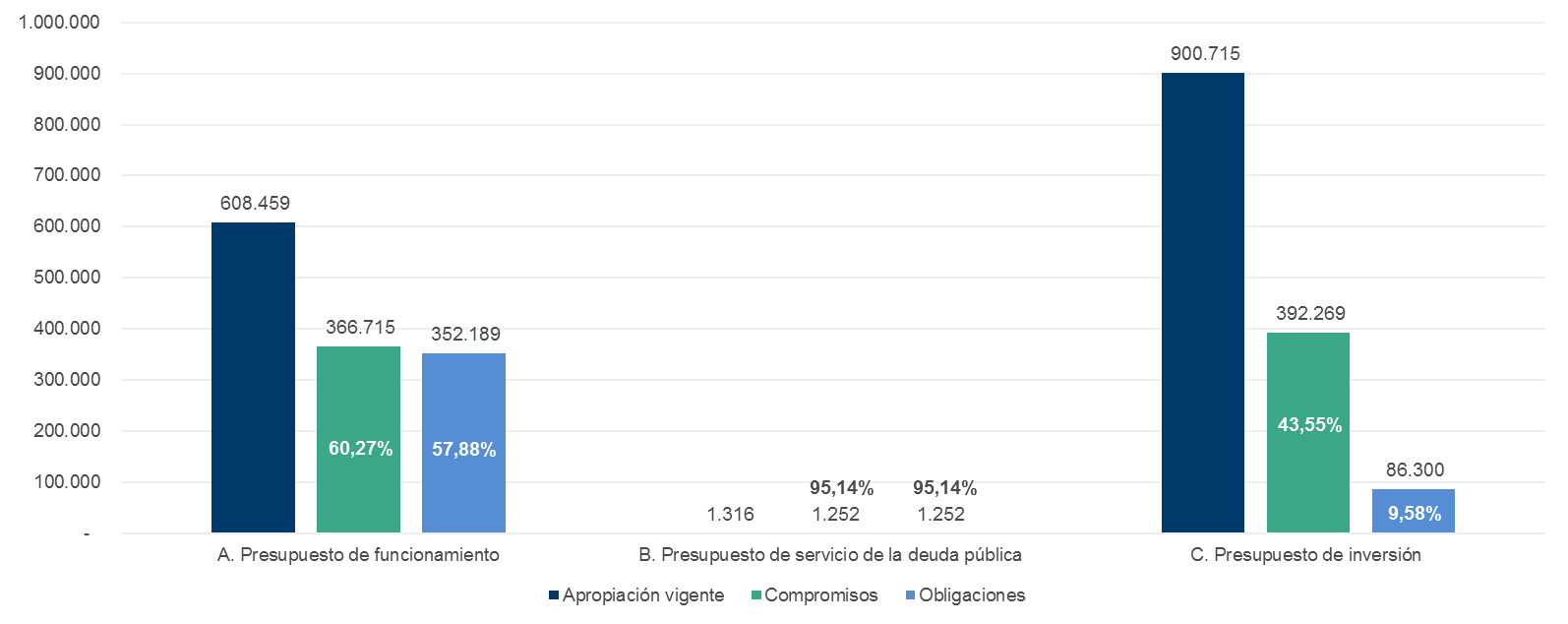 Es importante mencionar que a la fecha el presupuestal apropiado a la Aerocivil no ha tenido aplazamientos de presupuesto, adiciones y créditos o contra créditos que aumenten o disminuyen la apropiación de la entidad.De igual forma se aclara que al interior de la entidad, se encuentra en trámite un traslado presupuestalA continuación, se relaciona la proyección de presupuesto de acuerdo con el Proyecto de ley de presupuesto general de la nación 2020.Gráfico 2. Proyección presupuesto vigencia 2020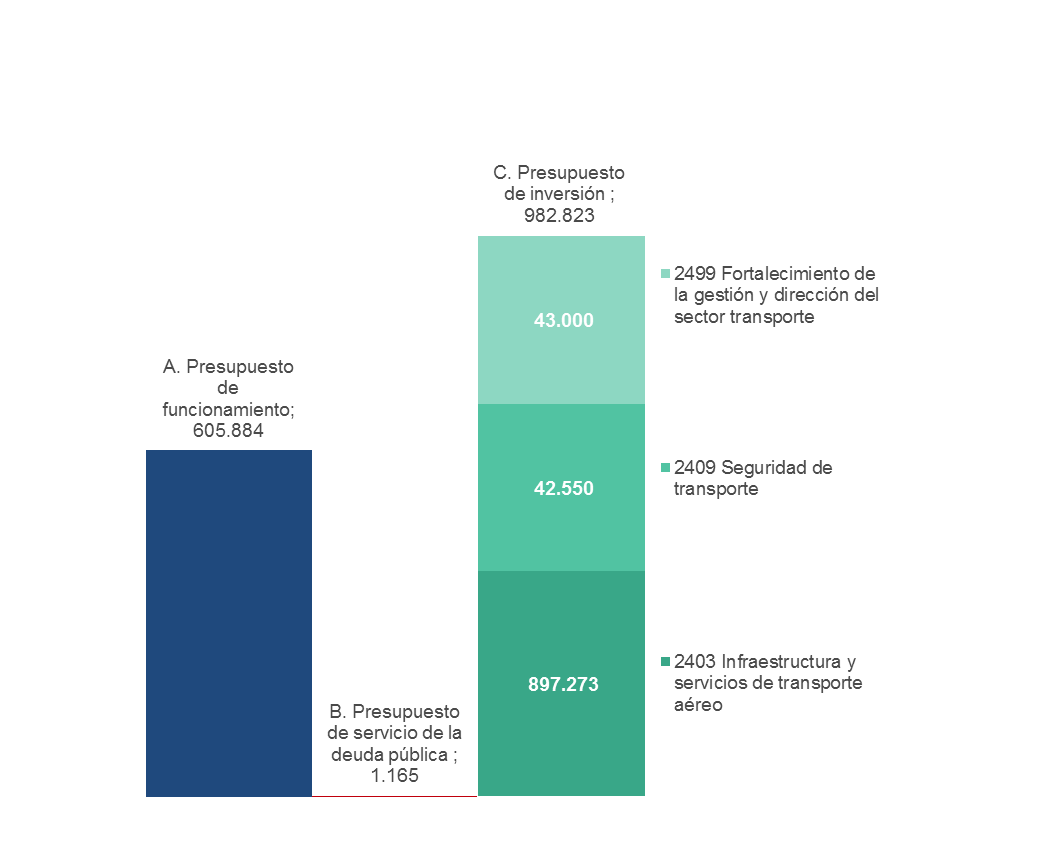 Fuente: Proyecto de ley de presupuesto general de la nación 2020 (Cifras en millones de pesos)Presupuesto Aerocivil Vigencia 2019Apropiación inicialApropiación vigenteApropiación disponibleCompromisos%Obligaciones%A. Presupuesto de funcionamiento608.459608.45940.298366.71560,27%352.18957,88%Gastos de personal327.922359.552-166.79550,86%166.66850,83%Adquisición de bienes y servicios40.03152.99415.38634.17385,37%21.78854,43%Transferencias corrientes217.187171.82422.475147.75768,03%145.75767,11%Gastos de comercialización y producción21.73921.73911917.95782,60%17.94382,54%Gastos por tributos, multas, sanciones e intereses de mora 1.5802.3502.318322,04%322,04%B. Presupuesto de servicio de la deuda pública 1.3161.316641.25295,14%1.2525,14%Servicio de la deuda pública interna1.3161.316641.25295,14%1.25295,14%C. Presupuesto de inversión 900.715900.715263.402392.26943,55%86.3009,58%2403 Infraestructura y servicios de transporte aéreo 842.904842.904243.984369.79143,87%75.7498,99%2409 Seguridad de transporte21.37821.37812.5236.77131,67%2.96113,85%2499 Fortalecimiento de la gestión y dirección del sector transporte36.43336.4336.89515.70743,11%7.59020,83%Total general1.510.4901.510.490303.763760.23650,33%439.74129,11%2412 - Unidad Administrativa Especial de la Aeronáutica Civil2412 - Unidad Administrativa Especial de la Aeronáutica CivilA. Presupuesto de funcionamiento605.884 B. Presupuesto de servicio de la deuda pública 1.165 C. Presupuesto de inversión 982.823 2403 Infraestructura y servicios de transporte aéreo 897.273 2409 Seguridad de transporte42.550 2499 Fortalecimiento de la gestión y dirección del sector transporte43.000 TOTAL PRESUPUESTO 1.589.872 